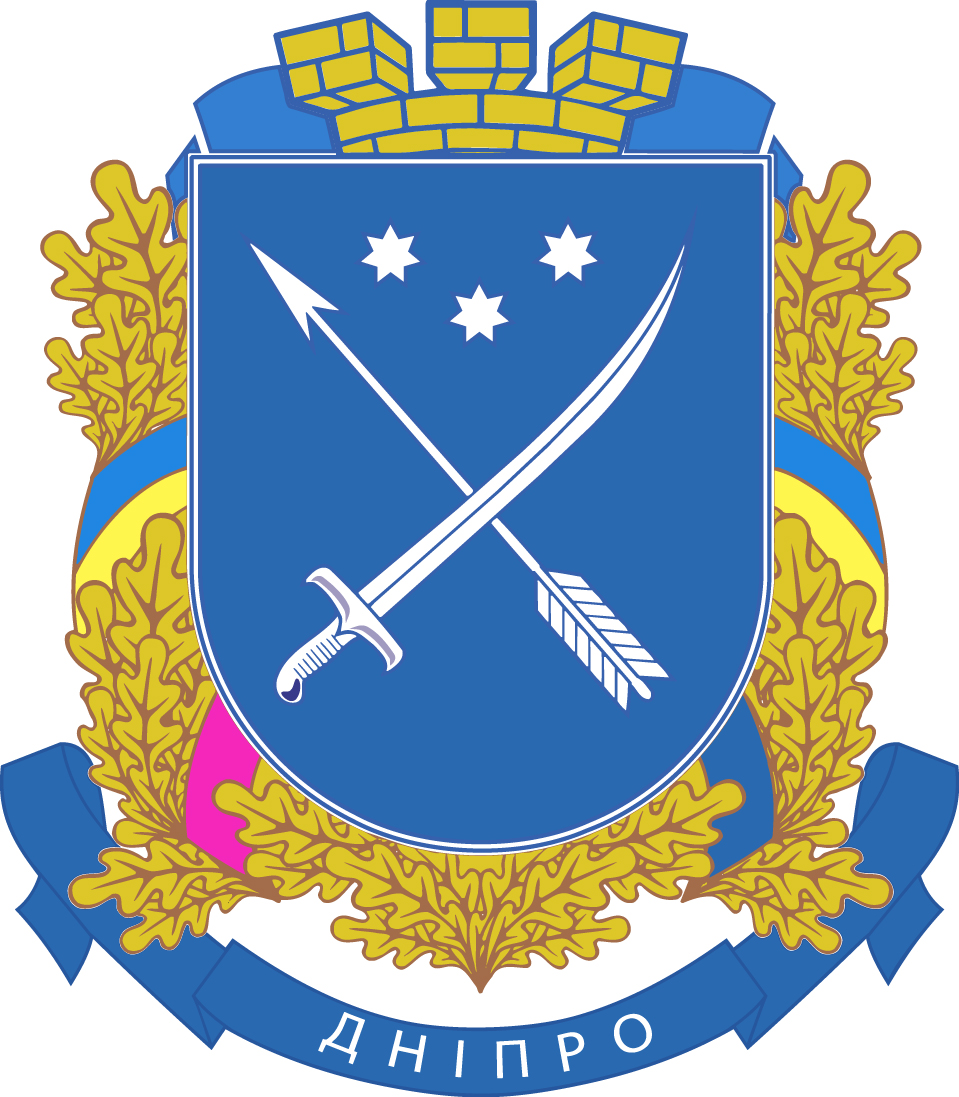 КОМУНАЛЬНЕ  ПІДПРИЄМСТВО“ОЗДОРОВЛЕННЯ  ТА  ВІДПОЧИНОК”дніпровської  міської  радиОБРУНТУВАННЯ ТЕХНІЧНИХ ТА ЯКІСНИХ ХАРАКТЕРИСТИК ПРЕДМЕТА ЗАКУПІВЛІ, РОЗМІРУ БЮДЖЕТНОГО ПРИЗНАЧЕННЯ, ОЧІКУВАНОЇ ВАРТОСТІ ПРЕДМЕТА ЗАКУПІВЛІЗакупівля: Комплексне харчування мешканців м. Дніпро, які потребують особливої соціальної уваги та підтримки, під час проведення заїздів до закладу відпочинку, розташованого за адресою: 51215, Україна, Дніпропетровська область, Новомосковський р-н, с. Орлівщина, вул. Лісна, 32  (Ідентифікатор закупівлі UA-2021-08-30-009078-a)Закупівля проводиться в ході реалізації проекту, передбаченого положеннями Комплексної програми соціального захисту мешканців міста Дніпра на 2017-2021 рр, затвердженої рішенням Дніпровської міської ради від 15.02.2017 № 17/18 (зі змінами та доповненнями). Програма «Гордість Дніпра».Закупівля оголошена 30.08.2021. Процедура закупівлі -  переговорна процедура. Вид предмету закупівлі: закупівля послуг. Класифікація за ДК 021:2015: 55510000-8 - Послуги їдалень.Місце надання: 51215, Україна, Дніпропетровська область, Новомосковський р-н, с. Орлівщина, вул. Лісна, 32. Обсяг закупівлі - 1200 осіб. Очікувана вартість закупівлі – 1560000,00 грн. Бюджетне призначення згідно з Програмою економічного і соціального розвитку міста на 2021 рік, затвердженою рішенням міської ради від 16.12.2020 № 15/1-2 щодо фінансування міських цільових програм, зокрема, Комплексної програми соціального захисту мешканців міста Дніпра на 2017 – 2021 рр. від 15.02.2017 № 17/18  (зі змінами).Закупівля проводиться за додатково виділені кошти з метою надання послуг з комплексного харчування мешканців м. Дніпро, які потребують особливої соціальної уваги та підтримки, під час проведення заїздів до закладу відпочинку, розташованого за адресою: 51215, Україна, Дніпропетровська область, Новомосковський р-н, с. Орлівщина, вул. Лісна, 32. Особи вказаної категорії, періодично, частинами перебуватимуть на відпочинку за адресою: 51215, Україна, Дніпропетровська область, Новомосковський р-н, с. Орлівщина, вул. Лісна, 32, де Замовником орендовано приміщення з метою розміщення осіб вказаної категорії для їх відпочинку за договором оренди, укладеним з ТОВ «САНАТОРІЙ «КУРОРТ ОРЛІВЩИНА». Останнє користується комплексом будівель та споруд (об’єкт житлової нерухомості) за адресою: 51215, Україна, Дніпропетровська область, Новомосковський р-н, с. Орлівщина, вул. Лісна, 32 на праві приватної власності, що підтверджено витягом з ДРРП на нерухоме майно про реєстрацію права власності (реєстраційний номер об’єкта нерухомого майна 933627312232) та безпосередньо здійснює там свою господарську діяльність. У складі комплексу будівель та споруд, якими володіє ТОВ «САНАТОРІЙ «КУРОРТ ОРЛІВЩИНА», крім інших, є окрема будівля - їдальня-клуб (літ. «Б»), де знаходиться їдальня. На потужностях їдальні працює та її обслуговує виключно персонал ТОВ «САНАТОРІЙ «КУРОРТ ОРЛІВЩИНА», що передбачено штатним розписом підприємства. ТОВ «САНАТОРІЙ «КУРОРТ ОРЛІВЩИНА», здійснюючи свою господарську діяльність, повністю самотужки (власними ресурсами, без залучення третіх осіб) забезпечує харчуванням осіб, які перебувають на відпочинку на території комплексу. Допущення інших учасників до потужностей, що є власністю та перебуває в користуванні ТОВ «САНАТОРІЙ «КУРОРТ ОРЛІВЩИНА» є неможливим, так як підприємство самостійно здійснює свою господарську діяльність за вказаною адресою, допускаючи до виконання обов’язків лише свій персонал. ТОВ «САНАТОРІЙ «КУРОРТ ОРЛІВЩИНА» не має можливості залучати до своїх потужностей працівників третіх осіб, або передати будівлю їдальні чи окремі його приміщення в користування іншим суб’єктам господарювання, для надання послуг замовнику (здійснення третіми особами діяльності для надання послуг харчування Замовнику на території та в приміщеннях, що належать ТОВ «САНАТОРІЙ «КУРОРТ ОРЛІВЩИНА»). За таких обставин Замовник не має можливості здійснити закупівлю за конкурентною процедурою, так як інші учасники будуть обмежені в наданні необхідних Замовнику послуг у закладі відпочинку за адресою: вул. Лісна, 32, с. Орлівщина, 51215, Україна, Дніпропетровська область, Новомосковський р-н, де будуть відпочивати мешканці м. Дніпро, які потребують особливої соціальної уваги та підтримки, так як власником та користувачем їдальні є певний суб’єкт господарювання, ТОВ «САНАТОРІЙ «КУРОРТ ОРЛІВЩИНА». Послуги у даному випадку можуть бути надані виключно певним суб’єктом господарювання - ТОВ «САНАТОРІЙ «КУРОРТ ОРЛІВЩИНА», яке має власну матеріально-технічну базу та працівників відповідної кваліфікації з досвідом роботи для належного надання послуг замовнику. Обладнання їдальні загалом дозволяє задовольнити потреби в приготуванні їжі на 300 осіб одночасно з їх обслуговуванням. Інших відповідних приміщень, що можуть бути задіяні та використані в якості їдальні (враховуючи розміщення обладнання, устаткування та формування персоналу третіми особами), на території за вказаною адресою не має, що підтверджують, зокрема, власник майна ТОВ «САНАТОРІЙ «КУРОРТ ОРЛІВЩИНА» інформаційною довідкою від 30.08.2021 за вих. № 6/30 та довідкою про наявність працівників відповідної кваліфікації та досвіду № 5/30 від 30.08.2021; Витяг з Державного реєстру речових прав на нерухоме майно про реєстрацію права власності (Індексний номер витягу 126462011 від 05.06.2018; Сертифікат відповідності ДП «Дніпростандартметрологія» № UA.1O083.FS.1.604-20; експлікація земельної ділянки до технічного паспорту на комплекс будівель та споруд № 32 вул. Лісна, с. Орлівщина (Інвентарізаційна справа № 187). За тих умов, що приміщення їдальні за адресою: Дніпропетровська область, Новомосковський р-н, с. Орлівщина, вул. Лісна, 32, використовується в процесі господарської діяльності певного суб’єкта господарювання ТОВ «САНАТОРІЙ «КУРОРТ ОРЛІВЩИНА» (власника та користувача майна), забезпечення розміщення і роботи кухонного обладнання та працівників третіх осіб (інших суб’єктів господарювання), що могли б бути залучені за результатами іншої процедури закупівлі, розташування окремої їдальні для повноцінного готування та приймання їжі на території закладу, де перебуватимуть особи вищевказаної категорії на відпочинку, виявляється неможливим за відсутності конкуренції з технічних причин. Відповідно до ч. 1 ст. 40 Закону України «Про публічні закупівлі», замовником як виняток може використовуватися переговорна процедура закупівлі, відповідно до якої замовник укладає договір про закупівлю після проведення переговорів щодо ціни та інших умов договору про закупівлю з одним або кількома учасниками процедури закупівлі. Зважаючи на вимоги п.2 ч.2 ст. 40 Закону України «Про публічні закупівлі», якщо роботи, товари чи послуги можуть бути виконані, поставлені чи надані виключно певним суб’єктом господарювання за наявності, зокрема, такого випадку, як відсутність конкуренції з технічних причин, замовник, як виняток, може використати переговорну процедуру закупівлі. Дану закупівлю проведено шляхом застосування переговорної процедури. Переговори з учасником проведено. Очікувана вартість розрахована зважаючи на ціну послуги на 1 особу за 1 заїзд,   враховуючи загальний обсяг закупівлі. пр. Д. Яворницького, 64-В,   м. Дніпро,   49000,   код ЄДРПОУ 40909288е-mail: kp.ozdorovlennya@gmail.com